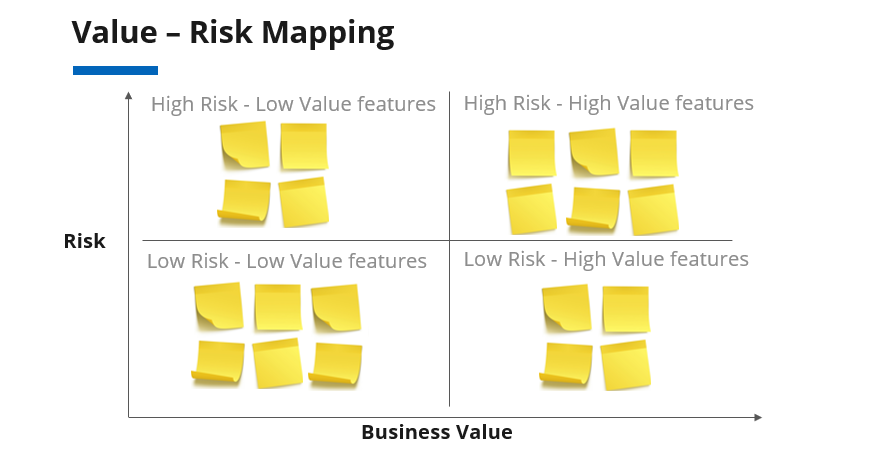 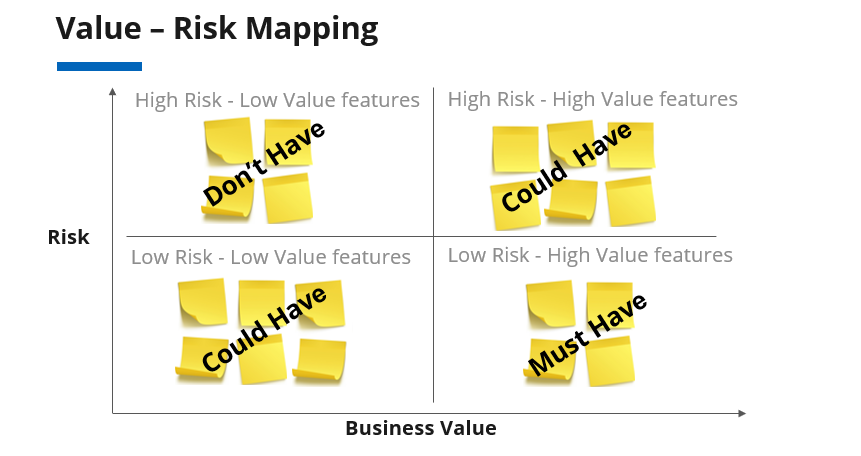 Features / CriteriaBusiness ValueFrequency of usageNo. of usersRiskSign up/LoginSearch recipe, restaurant, chef, food loversFood pairingFollow the chefsShare preferences about restaurants with followersUpload photosShare articles or videosPush notificationsPayment integration to buy recipePlatform/ChannelAndroid/iOS/WebNative/HybridBuild Vs BuyUse Reusable ComponentFirebase for mobile backendGoogle Apps to collect user info, Kiss metrics/mix panel for analyticsStripe for payment (subscription model), GoodData, Chargify, or Recurly for billingLive Chat for customer queries, Zendesk for customer supportCostHosting CostLicensing Requirements (eg. SQL/Microsoft)Costs of technology frameworkBuild for predictable scaleConsider preliminary calculation of scalabilityPredicted number of usersThe expected rate of growth in user acquisition over x yearsDevelopment team skillsetSelecting the relevant skillset for the teamROR/PHP, good mobile experienceAvoid ImitationBlindly following other’s technology decisions doesn't guarantee success